Берегите жилище от пожара!Пожар... Главное правило, которое нужно соблюдать всегда и везде: никогда не играйте с огнем и не позволяйте играть с ним другим!Если пожар все-таки случился:Почувствовав в квартире запах дыма, как можно быстрее найдите его источник (проверьте всю квартиру, включая балкон, посмотрите, нет ли дыма на лестничной площадке). Плотно закройте все двери, окна и форточки. Попытайтесь самостоятельно потупишь очаг пожара.Если вы не можете самостоятельно справиться с огнем, покиньте квартиру и вызовите пожарных по телефону «01»!Сообщите дежурному диспетчеру:  назвать адрес, где горит;  свой номер телефона;  свою фамилию;  на каком этаже горит;  как лучше подъехать к дому;  сколько подъездов в доме.Все это нужно сообщить быстро, без запинок.Когда приедут пожарные, сообщите им о соседях, которые могут оставаться в других квартирах!Знают все – человек без огня
Не живёт ни единого дня.
При огне, как при солнце светло,
При огне и зимою тепло.
Посмотрите ребята вокруг:
Нам огонь – повседневный наш друг.
Но когда мы небрежны с огнём,
Он становится нашим врагом.В случае пожара или запаха дыма, немедленно звоните по телефону:ли «112».Не играй дома со спичками и зажигалками. Это может стать   причиной пожара.	Уходя из дома или из комнаты, не забывайте выключать электроприборы, особенно утюги, обогреватели, телевизор, светильники и т.д.Не сушите бельё над плитой. Оно может загореться.В деревне или на даче без взрослых не подходите к печке, и не открывай печную дверцу.                                                            От выпавшего уголька  может загореться дом.Ни в коем случае не зажигай фейерверки, свечи или бенгальские огни без взрослых.                    Берегите себя и своё жильё от огня.Муниципальное дошкольное муниципальное учреждение  детский сад №114Г. Рыбинск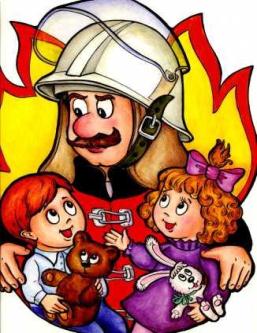 2015 годПожар – это стихийное распространение огня, вышедшего из-под контроля человека.ПРАВИЛА ПОЖАРНОЙБЕЗОПАСНОСТИ ДЛЯ ДЕТЕЙНе играйте со спичками;Не разводите костров во дворе домов, в подвалах и на чердаках;Не поджигайте тополиный пух в летнее время;Не поджигайте сухую траву весной возле домов и на пустырях;Не разводите костров в лесу;Не бросайте в костер  баллончики от дезодорантов и другой бытовой химии;Не используйте в доме бенгальские огни, петарды и другие пиротехнические средства;Уходя из дома, не оставляйте включенными  электрические приборы.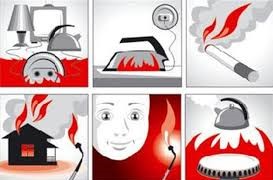              Опасные спутники огня.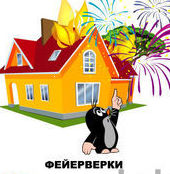 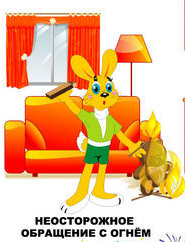 Ядовитый дым.Высокая температура.Плохая видимость.Паника и растерянность.Поражение электрическим током.Обрушение конструкцийНебольшой очаг пожара, возникший на ваших глазах, можно потушить самостоятельно!Небольшой очаг пожара, возникший на ваших глазах, можно потушить самостоятельно!Пожар – это стихийное распространение огня, вышедшего из-под контроля человека.ПРАВИЛА ПОЖАРНОЙБЕЗОПАСНОСТИ ДЛЯ ДЕТЕЙНе играйте со спичками;Не разводите костров во дворе домов, в подвалах и на чердаках;Не поджигайте тополиный пух в летнее время;Не поджигайте сухую траву весной возле домов и на пустырях;Не разводите костров в лесу;Не бросайте в костер  баллончики от дезодорантов и другой бытовой химии;Не используйте в доме бенгальские огни, петарды и другие пиротехнические средства;Уходя из дома, не оставляйте включенными  электрические приборы.             Опасные спутники огня.Ядовитый дым.Высокая температура.Плохая видимость.Паника и растерянность.Поражение электрическим током.Обрушение конструкцийПравила безопасного поведения при пожарах.Немедленно покинуть здание, используя для этого основные и запасные выходы.Оповестить окружающих об опасности.Сообщить о пожаре в пожарную часть.Если очаг пожара небольшой, до прибытия пожарной команды попытайтесь потушить его имеющимися подручными средствами.Сохраняйте самообладание, способность быстро оценивать обстановку и принимать правильные решения.Проходя через горящие помещения, накройтесь с головой мокрой материей, через задымлённые помещения двигайтесь ползком или пригнувшись – меньше вероятность задохнуться в дыму.Если на вас загорелась одежда, не пытайтесь бежать, а постарайтесь сбить пламя, перекатываясь на полу, или, если есть возможность, затушить водой.Для защиты от продуктов горения дышите через влажный платок, ткань.При выходе из здания по задымлённой лестнице продвигайтесь вдоль стены.Если горит электропроводка, обесточьте её, после чего попытайтесь потушить горящие элементы.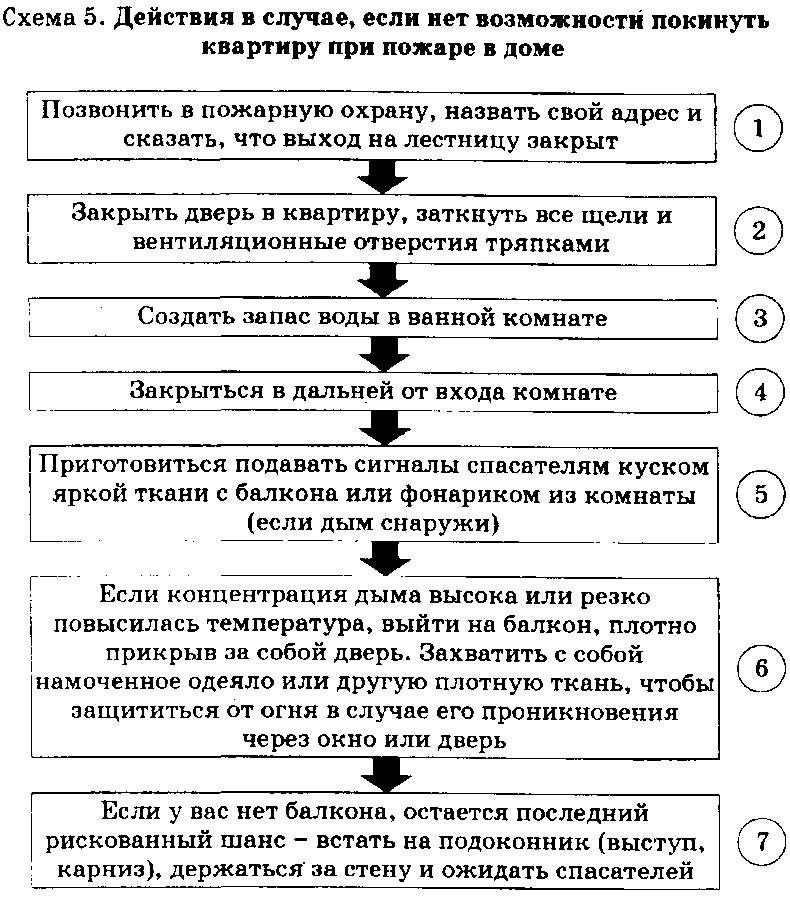 ПословицыВода и огонь – хорошие слуги, но и страшные господа.Огонь маслом заливать, лишь огня добавлять.Искру туши до пожара, беду отводи до удара.Кто огня не бережётся, тот скоро обожжётся.От маленькой искры большой пожар бывает.